Расчет НМЦК услуг круглосуточной физической охраны для МАДОУ №25 «Дельфинчик» Расчет начальной (максимальной) цены контракта произведен путем сложения начальных (максимальных) цен по позициям.Для определения начальной (максимальной) цены контракта применён метод сопоставимых рыночных цен (анализа рынка) в соответствии с п. 6 ст. 22 Федерального закона от 05.04.2013 № 44-ФЗ «О контрактной системе в сфере закупок товаров, работ, услуг для обеспечения государственных и муниципальных нужд».Расчет начальной (максимальной) цены по позиции производится по формуле:,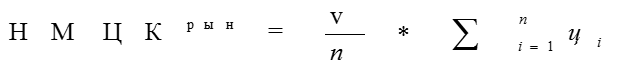 где:НМЦК рын, определяемая методом сопоставимых рыночных цен (анализа рынка);v - количество (объем) закупаемого товара (работы, услуги);n - количество значений, используемых в расчете;i - номер источника ценовой информации;цi - цена единицы товара, работы, услуги, представленная в источнике с номером i, скорректированная с учетом коэффициентов (индексов), применяемых для пересчета цен товаров, работ, услуг с учетом различий в характеристиках товаров, коммерческих и (или) финансовых условий поставок товаров, выполнения работ, оказания услуг.Порядковый номер позиции согласно описанию объекта закупкиНаименование товара, работы, услуги, входящих в объект закупкиНаименование товара, работы, услуги, входящих в объект закупкиОсновные характеристики закупаемого товара, работ, услугЕдиница измеренияКоличествоЦена за единицу товара, работы, услуги (рублей)Цена за единицу товара, работы, услуги (рублей)Цена за единицу товара, работы, услуги (рублей)Цена за единицу товара, работы, услуги (рублей)Цена за единицу товара, работы, услуги, используемая для расчёта НМЦК (рублей)Начальная (максимальная) цена по позиции (рублей)Порядковый номер позиции согласно описанию объекта закупкиНаименование товара, работы, услуги, входящих в объект закупкиНаименование товара, работы, услуги, входящих в объект закупкиОсновные характеристики закупаемого товара, работ, услугЕдиница измеренияКоличествоИсточник № 1
Источник № 2
Источник № 3
Источник № 4
Цена за единицу товара, работы, услуги, используемая для расчёта НМЦК (рублей)Начальная (максимальная) цена по позиции (рублей)1223456789101 ул.Каляева, 64, ул.Каляева,49А ул.Каляева, 64, ул.Каляева,49Ачас17520118,00150,00128,00132,002 312 640,00Начальная (максимальная) цена контракта*, рублейНачальная (максимальная) цена контракта*, рублейНачальная (максимальная) цена контракта*, рублейНачальная (максимальная) цена контракта*, рублейНачальная (максимальная) цена контракта*, рублейНачальная (максимальная) цена контракта*, рублейНачальная (максимальная) цена контракта*, рублейНачальная (максимальная) цена контракта*, рублейНачальная (максимальная) цена контракта*, рублей2 312 640,00